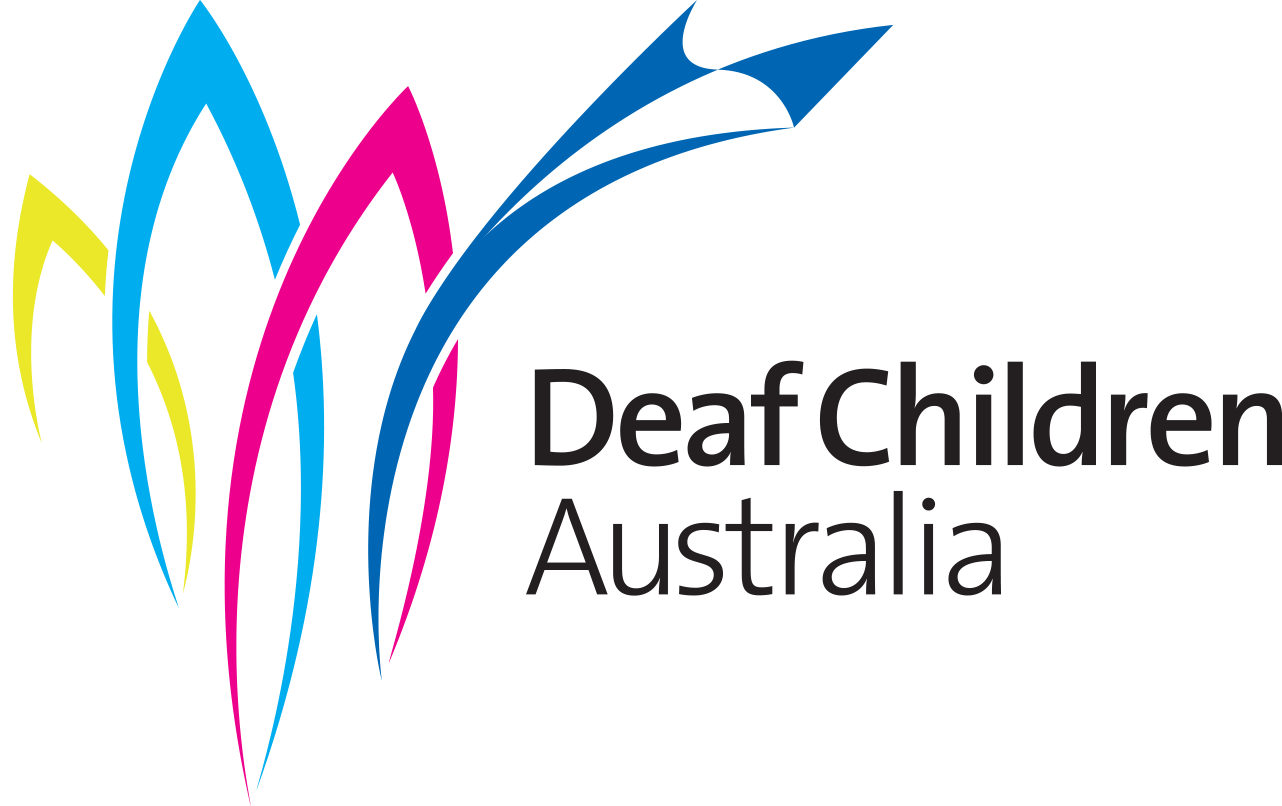 YOUTH GRANT CLAIMS FORMYou will need to claim the money back for your project by 31 March 2022 – except if you apply for an extension because of special circumstances. When sending your receipt/invoice to Deaf Children Australia, please fill out and attach this form.You will need to claim the money back for your project by 31 March 2022 – except if you apply for an extension because of special circumstances. When sending your receipt/invoice to Deaf Children Australia, please fill out and attach this form.You will need to claim the money back for your project by 31 March 2022 – except if you apply for an extension because of special circumstances. When sending your receipt/invoice to Deaf Children Australia, please fill out and attach this form.You will need to claim the money back for your project by 31 March 2022 – except if you apply for an extension because of special circumstances. When sending your receipt/invoice to Deaf Children Australia, please fill out and attach this form.You will need to claim the money back for your project by 31 March 2022 – except if you apply for an extension because of special circumstances. When sending your receipt/invoice to Deaf Children Australia, please fill out and attach this form.You will need to claim the money back for your project by 31 March 2022 – except if you apply for an extension because of special circumstances. When sending your receipt/invoice to Deaf Children Australia, please fill out and attach this form.You will need to claim the money back for your project by 31 March 2022 – except if you apply for an extension because of special circumstances. When sending your receipt/invoice to Deaf Children Australia, please fill out and attach this form.NAMENAMEAMOUNT GRANTEDAMOUNT GRANTED$     $     $     How much are you claiming?How much are you claiming?$     $     $     Please ensure that the cost does not exceed the amount Deaf Children Australia approved for you.Please ensure that the cost does not exceed the amount Deaf Children Australia approved for you.Please ensure that the cost does not exceed the amount Deaf Children Australia approved for you.Please ensure that the cost does not exceed the amount Deaf Children Australia approved for you.Please ensure that the cost does not exceed the amount Deaf Children Australia approved for you.Please ensure that the cost does not exceed the amount Deaf Children Australia approved for you.Please ensure that the cost does not exceed the amount Deaf Children Australia approved for you.How do you want the payment to be made?How do you want the payment to be made?How do you want the payment to be made?How do you want the payment to be made?How do you want the payment to be made?How do you want the payment to be made?How do you want the payment to be made? By Electronic Funds Transfer (EFT) – please complete question 3 By Electronic Funds Transfer (EFT) – please complete question 3 By Electronic Funds Transfer (EFT) – please complete question 3 By Electronic Funds Transfer (EFT) – please complete question 3 By Electronic Funds Transfer (EFT) – please complete question 3 By Electronic Funds Transfer (EFT) – please complete question 3 By Electronic Funds Transfer (EFT) – please complete question 3 By cheque – please complete question 4 By cheque – please complete question 4 By cheque – please complete question 4 By cheque – please complete question 4 By cheque – please complete question 4 By cheque – please complete question 4 By cheque – please complete question 4If claiming by EFT:If claiming by EFT:If claiming by EFT:If claiming by EFT:If claiming by EFT:If claiming by EFT:If claiming by EFT:Bank:BSB:Account number:Name on account:If claiming by cheque:If claiming by cheque:If claiming by cheque:If claiming by cheque:If claiming by cheque:If claiming by cheque:If claiming by cheque:Who do you want the cheque to be made out to?Who do you want the cheque to be made out to?Who do you want the cheque to be made out to?Who do you want the cheque to be made out to?Who do you want the cheque to be made out to?Who do you want the cheque to be made out to?Who do you want the cheque to be made out to?Name of payee:To who and where do you want the cheque sent?To who and where do you want the cheque sent?To who and where do you want the cheque sent?To who and where do you want the cheque sent?To who and where do you want the cheque sent?To who and where do you want the cheque sent?To who and where do you want the cheque sent?NameStreet AddressSuburbPostcodePostcodePlease note that EFT payments are made on Thursdays. Please make sure you have attached a receipt/invoice to this form and forward it to:Youth Grants Deaf Children AustraliaPO Box 6466 Melbourne 8008E: youth.grants@deafchildren.org.auP: 03 9539 5300OFFICE USE ONLY:  Date Received:      Date Paid by Accounts:      Date report required by:     